Uzaktan Eğitim Uygulama ve Araştırma Merkezi Müdürlüğü bünyesinde okutulan ortak zorunlu derslere ait canlı ders programları (I. ve II. öğretim) ve bahar dönemi çalışma takvimi ekte sunulmuştur.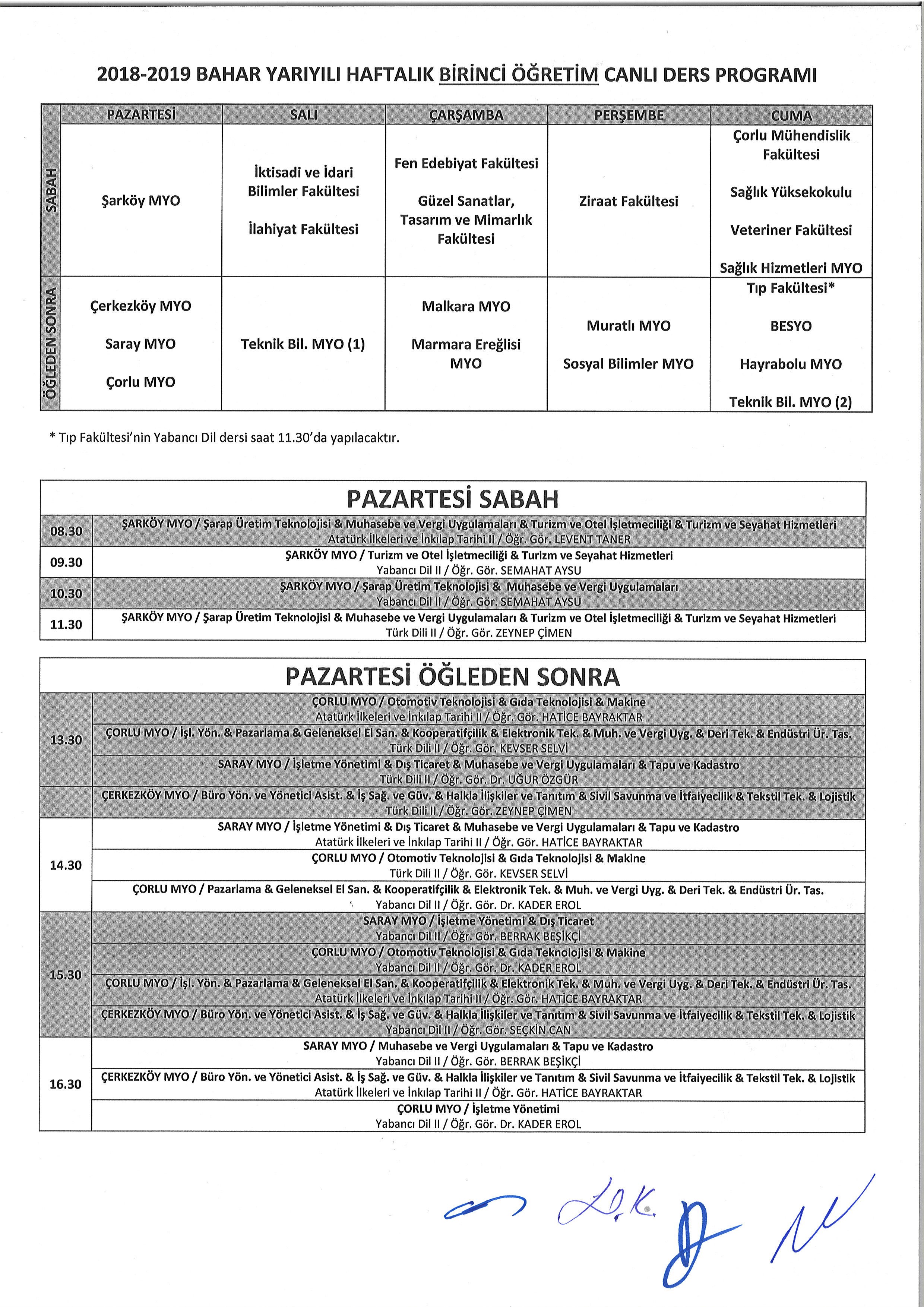 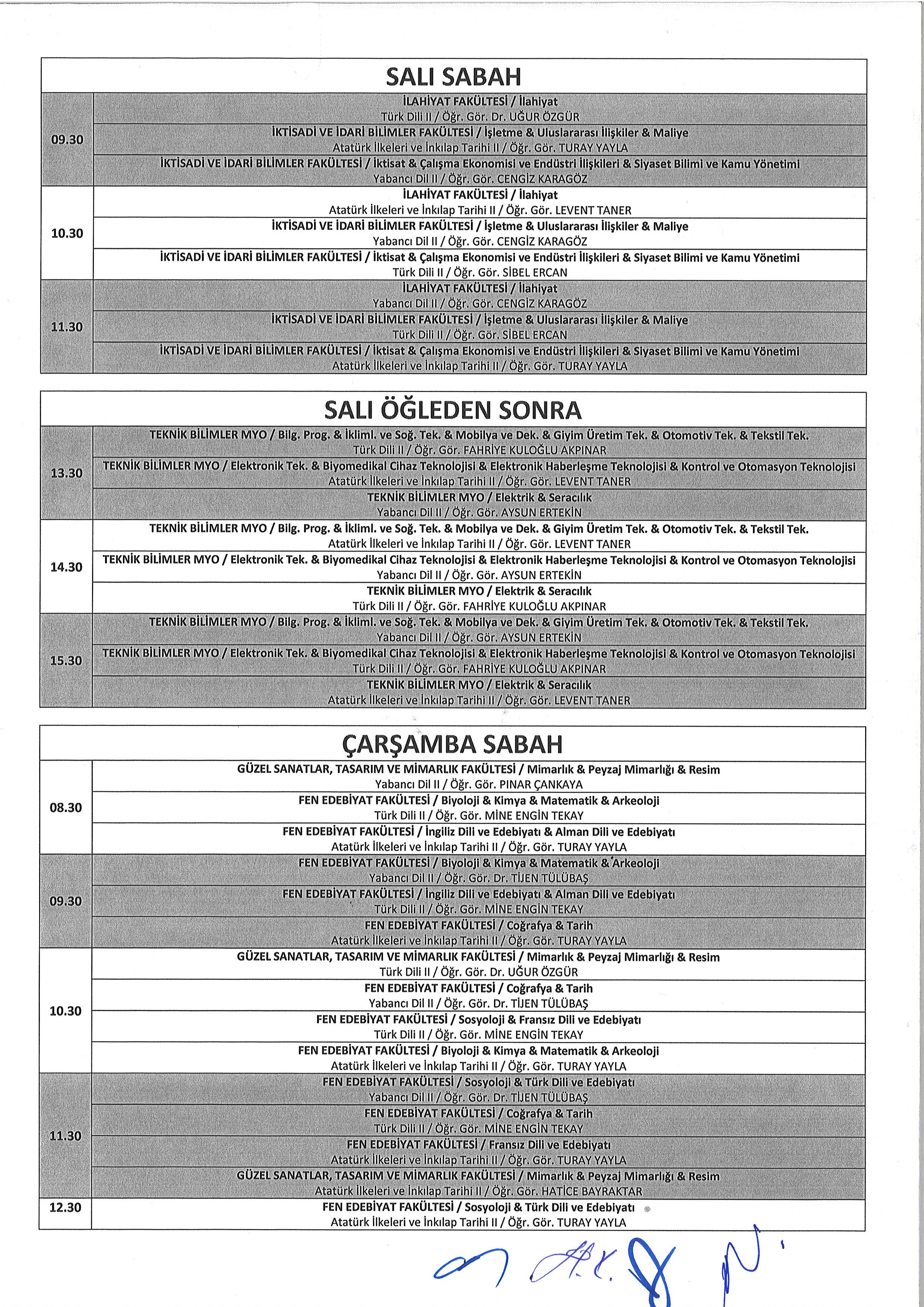 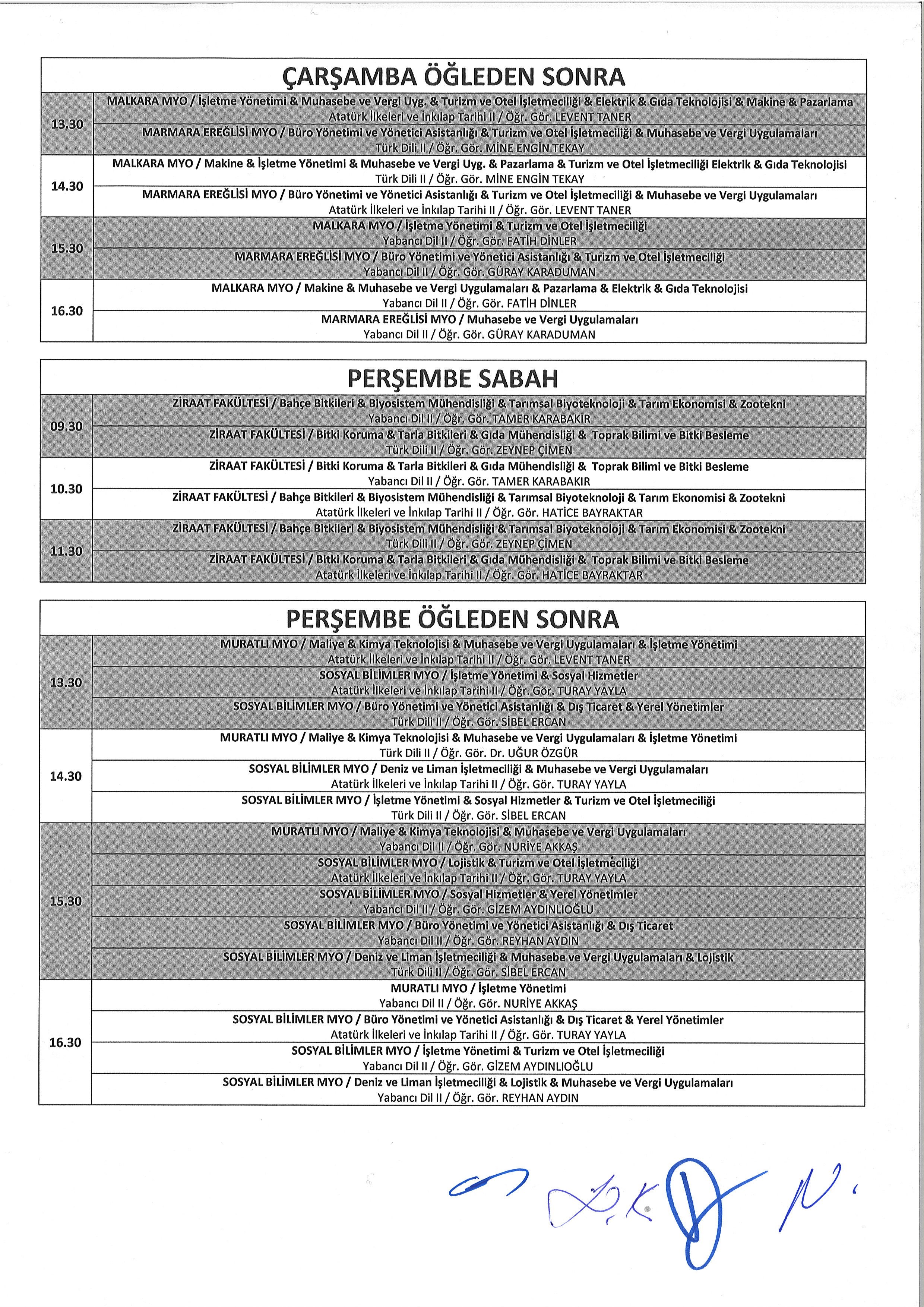 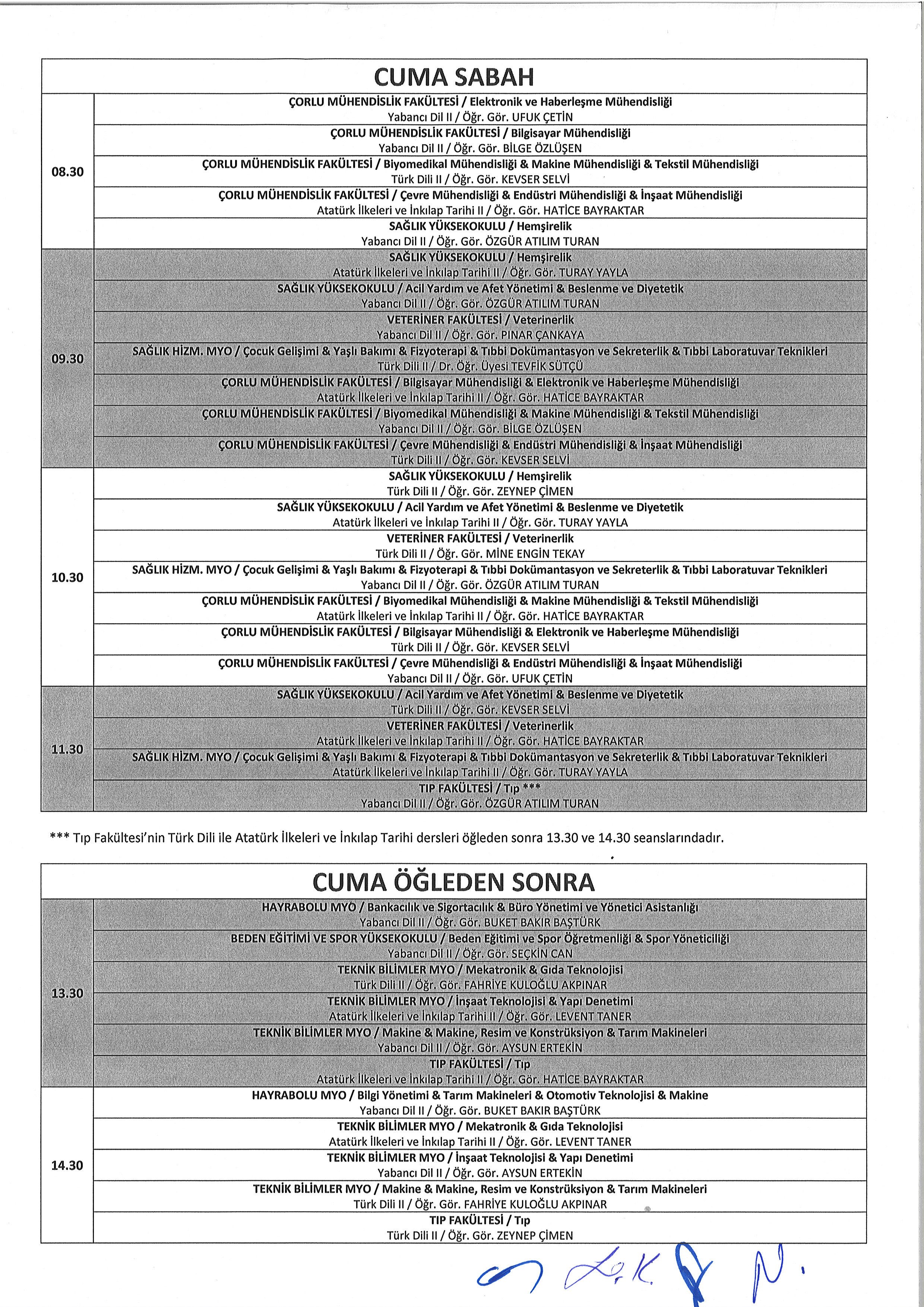 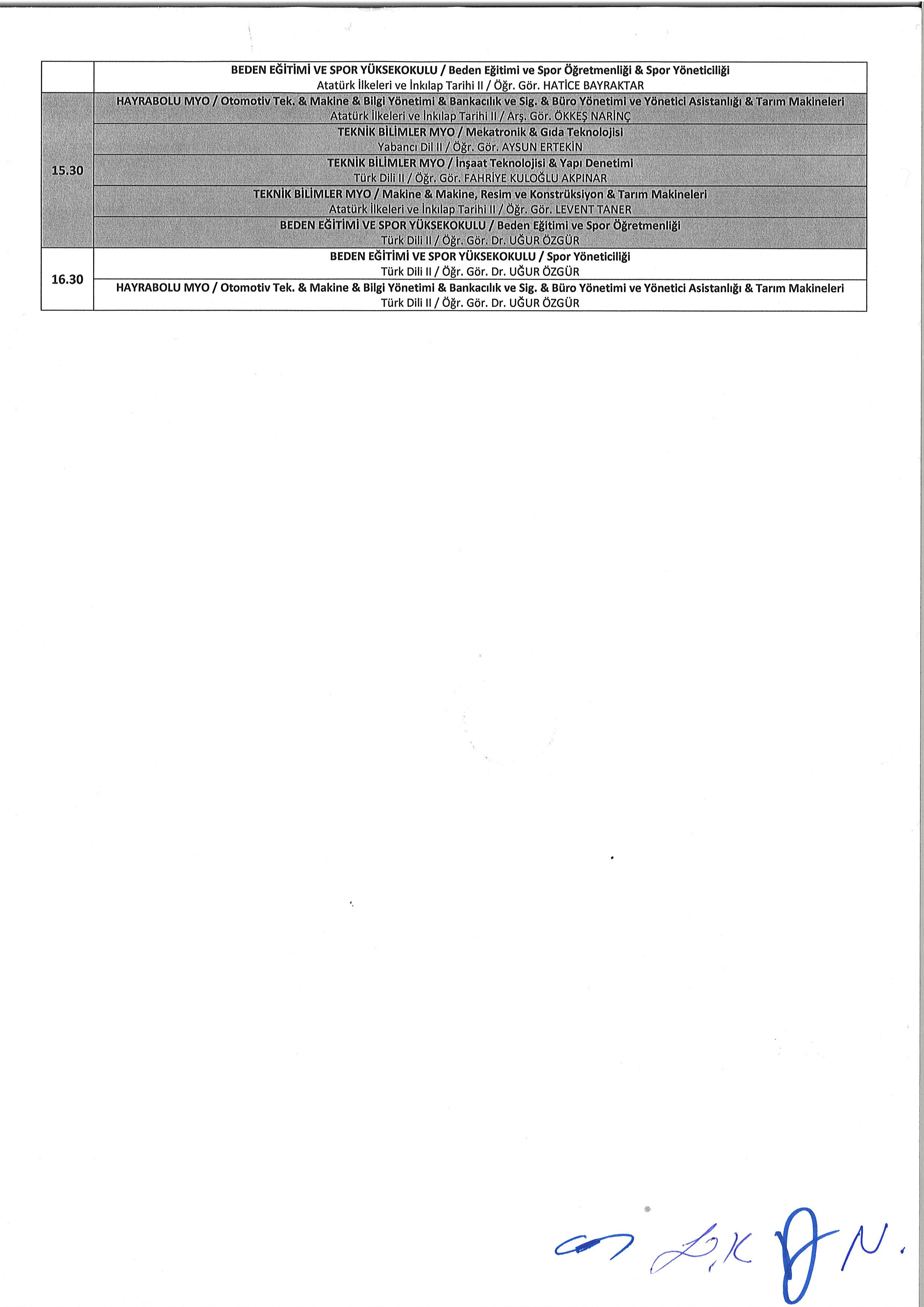 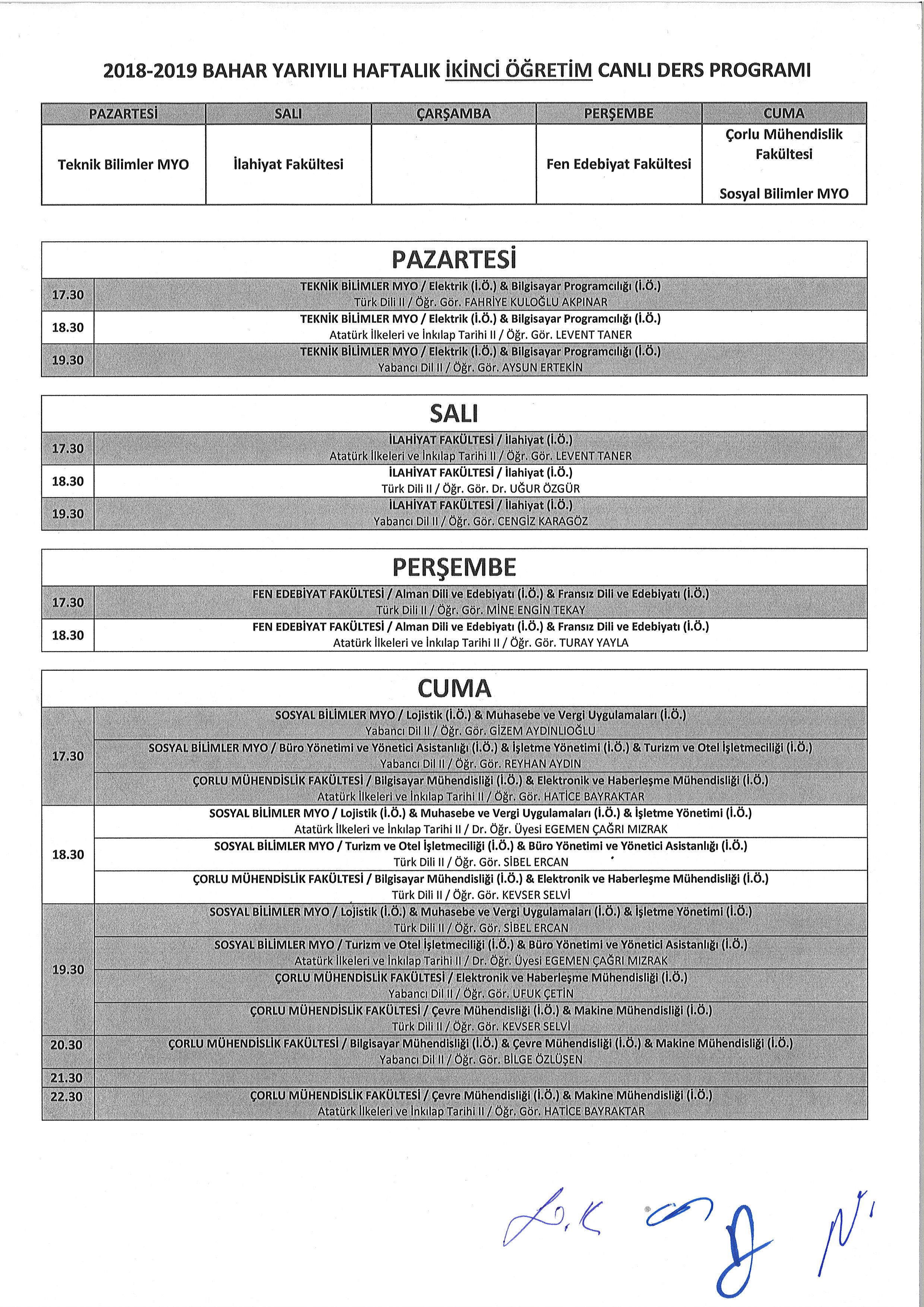 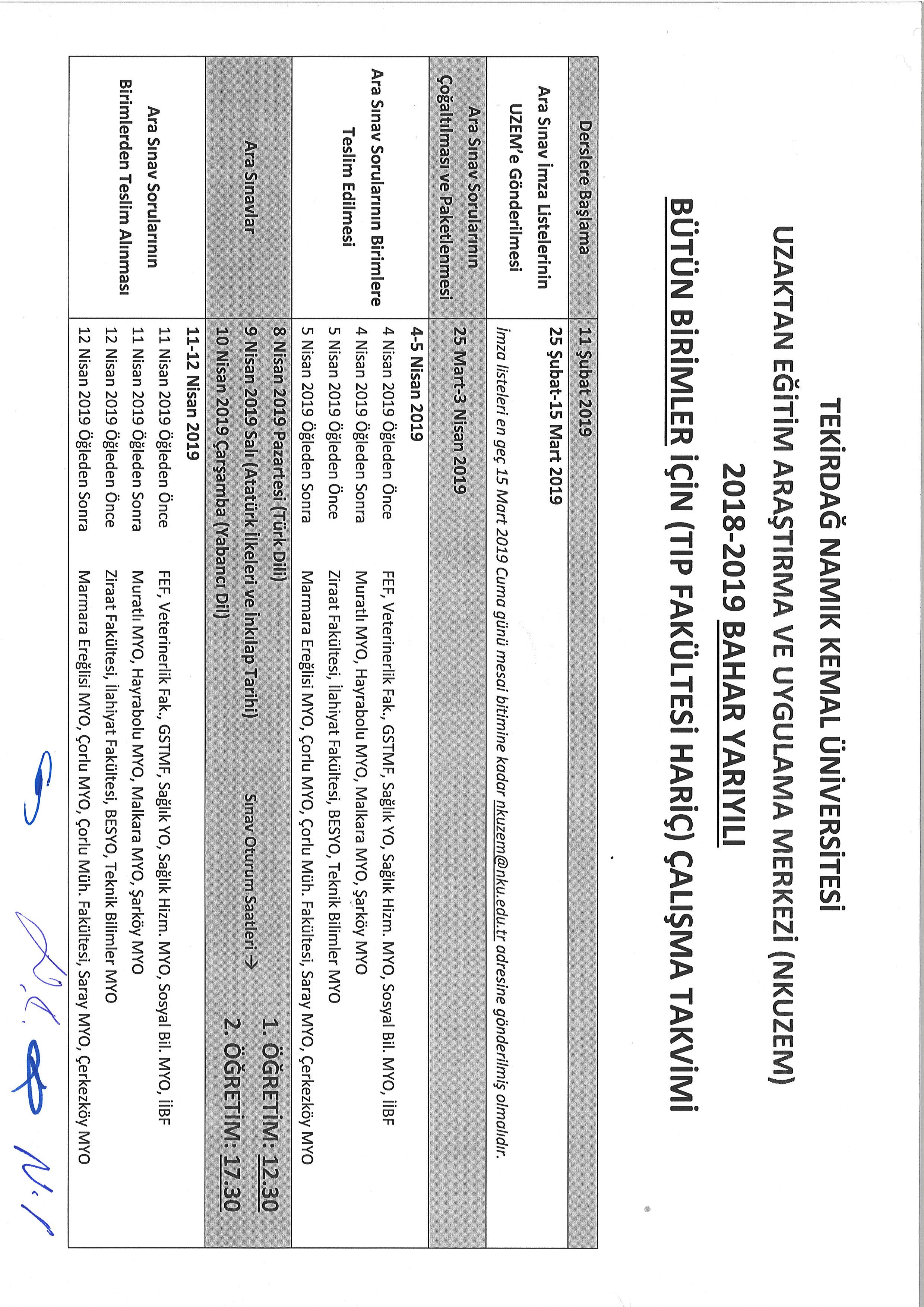 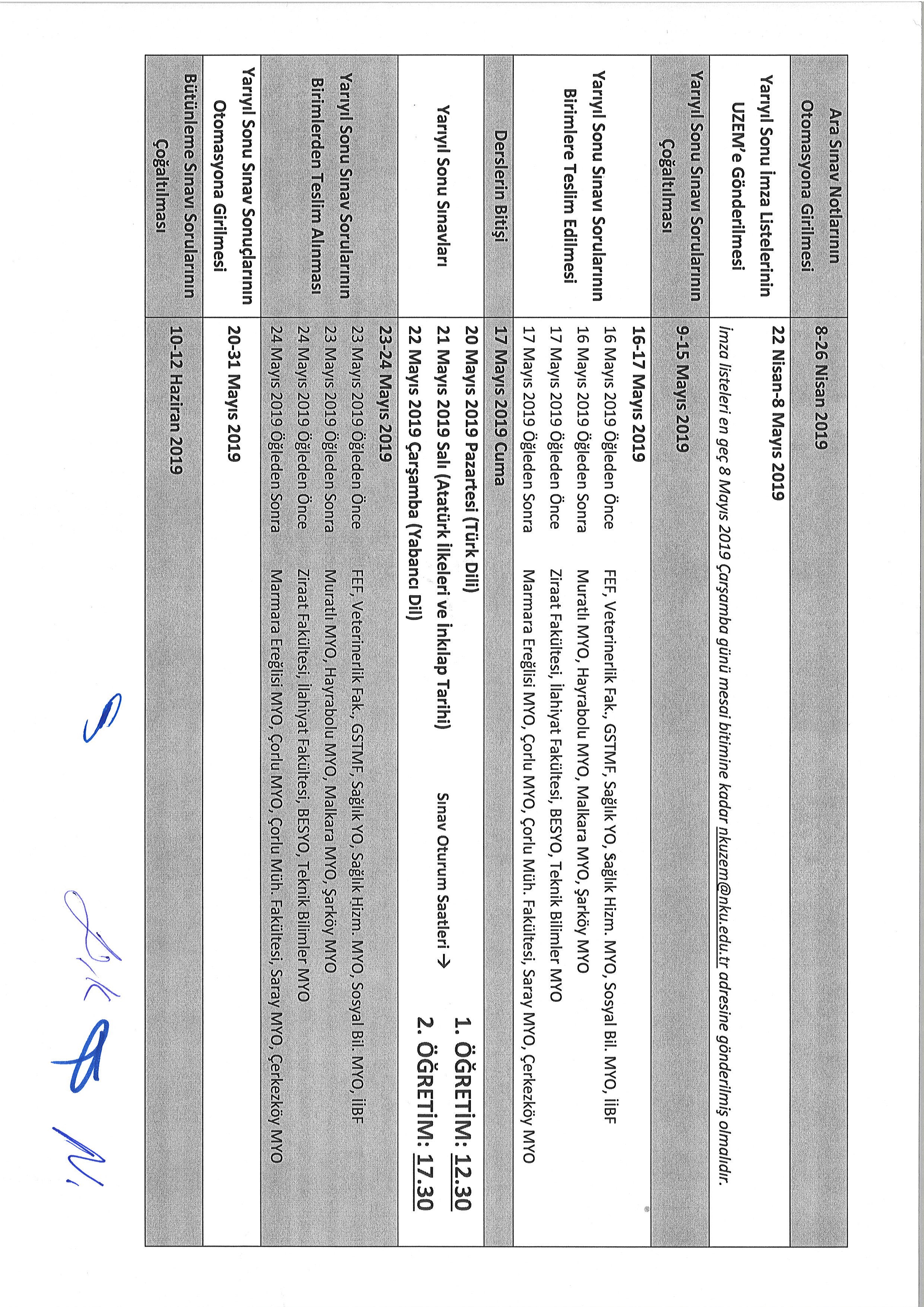 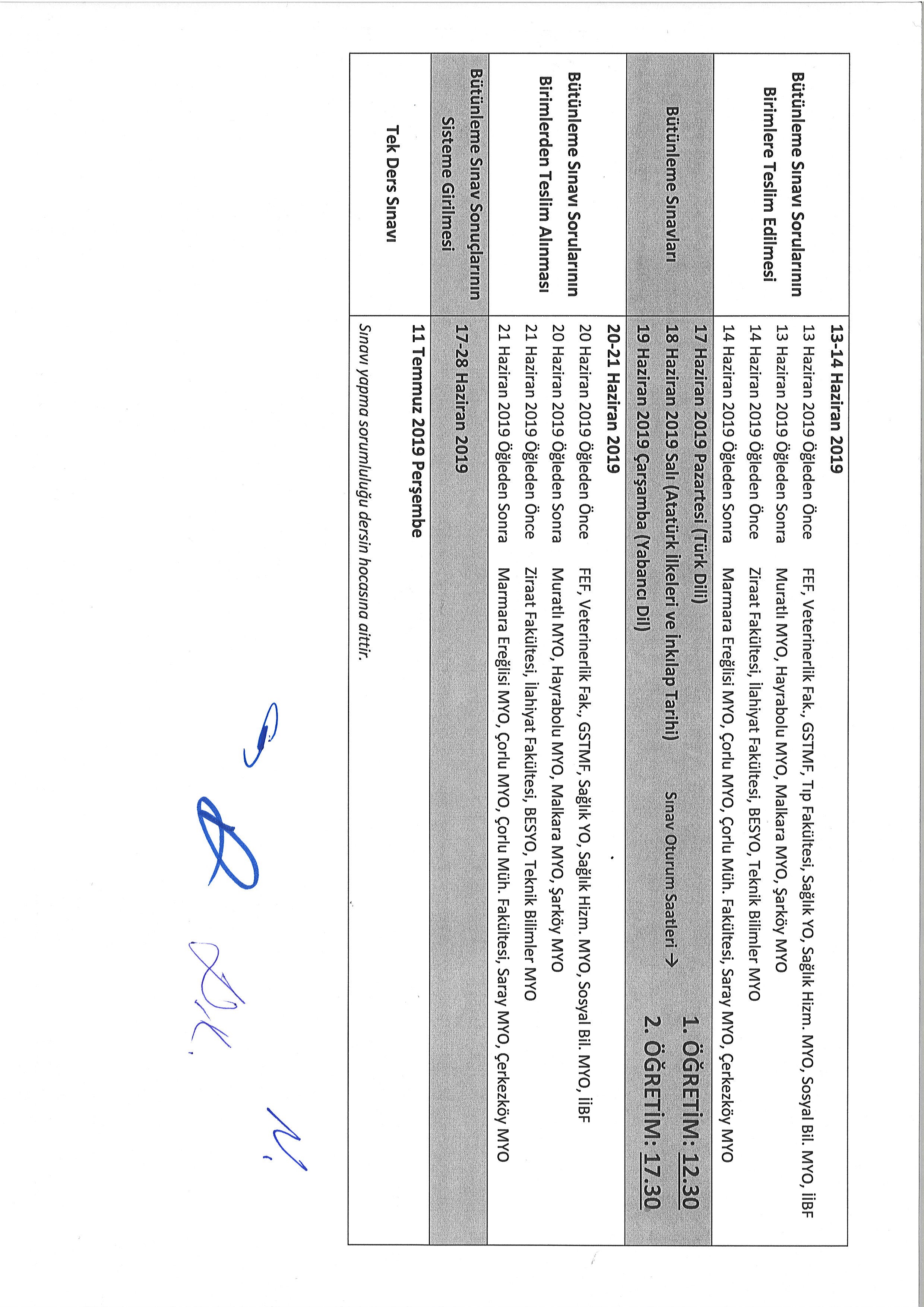 